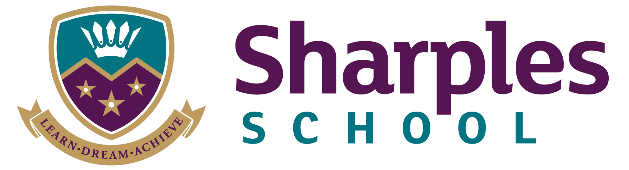 JOB DESCRIPTIONPost title:	Cover SupervisorGrade:	Grade E	30 hours per week (8.40 am – 3.10 pm includes 30 min unpaid lunchbreak), Term time plus 1 dayResponsible to:	Cover ManagerOverall Job Purpose:	To contribute positively to the effectiveness of pupil learning through providing cover for absent teachers.1. Main DutiesCover supervision for whole classes;Communicating work set by the class teacher to the pupilsSupervising completion of the workManaging the behaviour of pupils whilst in classPromoting positive pupil behaviour and conductMaintaining a positive environment within the classroomResponding to questions and queries from pupilsCollecting completed work and returning it to the teacherReporting any issues and/or concerns that arise Marking of work;To undertake routine marking of pupils’ workTo mark internal examination papersTo mark external papers as appropriateExamination invigilation and administering testsTo assist in the supervision of children on trips/visits.To supervise withdrawal groups and detentions.To Uphold the school ethos and to work within school policies and procedures.2. Support for the School To be aware of and comply with school policies and procedures relating to child protection, health, safety and security, confidentiality and data protection.  Report all concerns to appropriate person.  To undertake one break duty per week.  To participate in training and other learning activities as required.  To assist with the supervision of pupils out of directed time, including before and after school,if appropriate, and within working hours.  To accompany teaching staff and pupils on visits, trips and out of school activities as required.  To ensure that personal development is addressed through accessing appropriate development opportunities and to share learning with others.3. CompetenciesCustomer CareTo provide quality services that are what our customers want and need.  To give customers the opportunity to comment or complain if they need to.  To work with customers and do what needs to be done to meet their needs.  To inform your manager about what customers say in relation to the services delivered.Develop oneself and othersTo access development opportunities and share learning and experience with others in the Learning Support Team.Valuing DiversityTo accept everyone has a right to their distinct identity.  To treat everyone with dignity and respect, and to ensure that what all our customers tell us is valued by reporting it back into the organisation.  To be responsible for promoting and participating in the achievement of the departmental valuing diversity action plan.Whilst every effort has been made to explain the main duties and responsibilities of the post, each individual task undertaken may not be identified. PERSON SPECIFICATIONPost title: Cover SupervisorREVIEW ARRANGEMENTSThe details contained in this Job Description reflect the content of the job at the date it was prepared.  It should be remembered, however, that it is inevitable that over time, the nature of individual jobs will change, existing duties may no longer be required and other duties may be gained without changing the general nature of the duties or the level of responsibility entailed.  Consequently Sharples School will expect to revise the Job Description from time to time and will consult with the post holder at the appropriate time.Prepared/revised by:	 Ms A. Webster, Headteacher, September 2019Agreed by Postholder: 	Signature: __________________________ Date: 	______________MINIMUM ESSENTIAL REQUIREMENTSHOW ASSESSED1. Qualifications/ Experience/Training etc.1. Qualifications/ Experience/Training etc.Equivalent Level 3 qualificationApplication FormInterviewTraining linked to working with youngsters within age rangeActive CPDApplication FormInterviewOperational knowledge of SIMS cover moduleApplication FormInterviewWorked with youngsters across ability and age rangeApplication FormInterviewSustained record of successful outcomesApplication FormInterviewSupporting youngsters to break down barriers to learningApplication FormInterview2. Skills/Knowledge2. Skills/KnowledgeGood communicator written and oral.Application Form InterviewTaskPerforms effectively under pressure.Application Form InterviewTaskSpeaks confidently.Application Form InterviewTaskHigh motivational skills and excellent team player.Application Form InterviewTaskGood organiser and administrator.Application Form InterviewTaskContributes to a stimulating working environment.Application Form InterviewTaskAbility to innovate and think creatively.Application Form InterviewTaskWorks effectively with team and in isolation.Application Form InterviewTaskFlexible and resilient.Application Form InterviewTask3. Professional Values and Practices3. Professional Values and PracticesHigh expectations of all pupils; respect for their social, cultural, linguistic, religious and ethnic background and a commitment to raising their educational achievement.Application FormInterview TaskApplication FormInterview TaskAbility to build and maintain successful relationships with pupils, treat them consistently, with respect and consideration and demonstrate concern for their development as learners.Application FormInterview TaskApplication FormInterview TaskDemonstrate and promote the positive values, attitudes and behaviour they expect from the pupils with whom they work.Application FormInterview TaskApplication FormInterview TaskAbility to work collaboratively with colleagues and carryout role effectively, knowing when to seek help and advice.Application FormInterview TaskApplication FormInterview TaskAble to liaise sensitively and effectively with parents and carers recognising their role in pupil learning.Application FormInterview TaskApplication FormInterview TaskAble to improve their own practice through observations, evaluations, and discussion with colleagues.Application FormInterview TaskApplication FormInterview TaskReliable high level attendee/timekeeper.Application FormInterview TaskApplication FormInterview TaskPresence; projects self well on first impression.Application FormInterview TaskApplication FormInterview TaskAppearance is smart, clean, maintained.Application FormInterview TaskApplication FormInterview TaskAccessible/approachable.Application FormInterview TaskApplication FormInterview Task